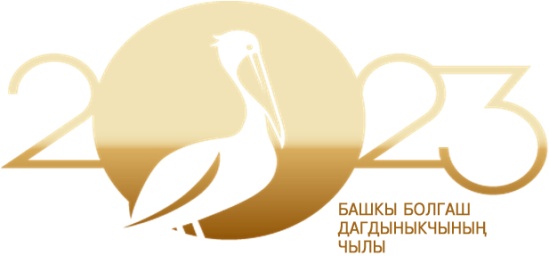 Съезд педагогического сообщества Республики Тыва, посвященного Году педагога и наставникаПрограммаДискуссионной площадки №3 «Этнокультурное содержание образования»10 февраля, 2023г. КызылДата и время проведения: 10 февраля 10:00 – 12:00 Место проведения: Центр развития традиционной тувинской культуры и ремесел, ул. Ленина, 7Модератор: Монгуш В.М., заместитель министра образования Республики Тыва.Почетные гости: Хардикова Е.В., заместитель Председателя Правительства Республики Тыва; Монгуш А.К., председатель комитета по образованию, культуре, молодежной политике и спорту Верховного Хурала (парламента) Республики Тыва; Дамба-Хуурак А.П., председатель Общественной палаты Республики Тыва»; Бичелдей К.А., директор ГБУ «Национальный музей им. Алдан-Маадыр Республики Тыва», д.ф.н. Рабочие языки площадки: русский, тувинскийРегламент выступлений:выступление – 8-10 мин.дополнительное выступление – 5 мин.Программа:09:30 – 09:55. Регистрация гостей и участников 10:00 – 10:03 Наигрыши на игиле10:05 – 10:10. Вступительное слово модератора 10:10 – 10:15. Государственные гимны РФ и РТ Приветственное слово заместителя Председателя Правительства РТ Хардиковой Е.В. (По согласованию)   10:20 – 11:20. Выступления:10:20 – 10:30. Стратегические направления поддержки и развития тувинского языка в сфере образования. Ооржак Байлак Чаш-ооловна, заведующий сектором языкознания ГБНИиОУ «Тувинский институт гуманитарных и прикладных социально-экономических исследований при Правительстве Республики Тыва», д.ф.н.10:30 – 10:40. Предметы этнокультурного содержания в общем образовании Республики Тыва. Куулар Елена Мандан-ооловна, директор ГБНУ МО РТ «Институт развития национальной школы», к.ф.н.10:40 – 10:50. Возможные пути формирования полилингвизма в системе образования Тувы в современных условиях. Бавуу-Сюрюн Мира Викторовна, профессор ТувГУ, главный научный сотрудник ГБНУ МО РТ «Институт развития национальной школы», д.ф.н. 10:50 – 11:00. Значение тувинской традиционной культуры в учебно-воспитательном процессе. Кошкендей Игорь Михайлович, директор ГБУ «Центр развития тувинской традиционной культуры и ремёсел», Народный хоомейжи Тувы11:00 – 11:10. Способы повышения мотивации обучающихся к изучению родного языка и литературы через систему олимпиад. Соян Айланмаа Мылдыргыновна, заведующий кафедрой тувинской филологии и общего языкознания ФГБОУ ВО «Тувинский государственный университет», доцент, к.ф.н.11:10 – 11:20. Древняя Тува, 5 класс. Учебное пособие. Март-оол Вячеслав Донгакович, директор ГБНИиОУ «Тувинский институт гуманитарных и прикладных социально-экономических исследований при Правительстве Республики Тыва», к.и.н.  11:20 – 11:45. Дополнительные выступления 11:45 – 11:55. Ознакомление с рекомендациями и предложениями в резолюцию Съезда 11:56 – 12:00. Заключительное слово модератора  Дискуссионная площадка №3 «Этнокультурное содержание образования»РЕКОМЕНДАЦИИ И ПРЕДЛОЖЕНИЯ  в резолюцию Съезда педагогического сообщества Республики Тыва, посвященного Году педагога и наставникаг.  Кызыл	«10»  февраля  2023  г.В работе дискуссионной площадки приняли участие: Глава Республики Тыва В.Т. Ховалыг, заместитель Председателя Правительства Республики Тыва Хардикова Е.В., Председатель Верховного Хурала (парламента) Республики Тыва Даваа К.Т., председатель комитета по образованию, культуре, молодежной политике и спорту Верховного Хурала (парламента) Республики Тыва Монгуш А. К., председатель Общественной палаты Республики Тыва Дамба-Хуурак А.П., представители органов государственной и муниципальной власти, руководители и педагогические работники образовательных организаций всех уровней из 19 кожуунов и городов Республики Тыва. Общее количество делегатов дискуссионной площадки составило более 230 чел., в том числе в онлайн формате.Участники площадки «Этнокультурное содержание образования» заслушали и обсудили 6 докладов.Были обсуждены следующие актуальные вопросы:пути реализации государственной образовательной и языковой политики Республики Тыва, стратегические направления поддержки и развития тувинского языка в сфере образования; этнокультурное содержание в общем образовании, совершенствование преподавания родного языка, родной  литературы в НОО, ООО, СОО в свете требований обновленных ФГОС; возможные пути формирования полилингвизма в системе образования Тувы в современных условиях;вопросы разработки программ, учебных пособий по истории Тувы;самобытность и идентичность национальных языков Российской Федерации в современном поликультурном мире;значение тувинской традиционной культуры в учебно-воспитательном процессе.По итогам работы дискуссионной площадки были выработаны следующие рекомендации и предложения:Министерству образования Республики Тыва:Выработать комплекс мер (план мероприятий) по реализации концепции преподавания родного (тувинского) языка и утвердить нормативно-правовым актом регионального уровня.Срок: март 2023 г.2. Возобновить инновационную  деятельность в образовательных организациях республики, разработать и утвердить пакет нормативно-правовых документов.Срок: апрель 2023 г.3. Предложить внести в план реализации «Стратегии поддержки и развития тувинского языка на 2024-2033 гг.» проект «Тувинский республиканский центр педагогических инноваций и  электронных образовательных ресурсов (этнокультурный аспект)» Срок: февраль 2023 г.ФГБОУ ВО «Тувинский государственный университет»(в течение 2023 г.)7. Рассмотреть вопрос о возможности преподавания отдельных дисциплин на родном языке для студентов ФГБОУ ВО «Тувинский государственный университет», обучающихся по программам высшего и среднего профессионального образования. ГБНИиОУ «ТИГПИ при Правительстве Республики Тыва»(в течение 2023 г.)Исследование вопросов билингвизма и проблем эффективного осуществления межъязыковой и межкультурной коммуникации с учетом различных видов и условий развития билингвизма в РТ.Проведение социологических исследований по выявлению уровня владения тувинским и русским языками среди обучающихся дошкольных, общеобразовательных организациях РТ.ГАОУ ДПО «Тувинский институт развития образования и повышения квалификации»:Внести в критерии оценки конкурсов учителей родного языка и литературы повышающий коэффициент за подготовку победителей Федеральной олимпиады школьников по родным языкам и литературе народов России (тувинский язык и литература).ГБУ МОИН РТ «Институт развития национальной школы:Обновить содержание этнокультурной составляющей в соответствии с обновленными ФГОС общего образования на всех уровнях обучения и единого учебного плана по дисциплинам «Родной (тувинский) язык», «Родная (тувинская) литература», «История Тувы»; Срок: май 2023 г.Разработать методические рекомендации по обучению литературным нормам тувинского языка на основе современных достижений мировой науки в области методики преподавания языков и IT-технологий;Срок: апрель 2023 г.	3. Проработать механизмы, регламентирующие развитие сбалансированного билингвизма (двуязычия) в ДОУ в процессе воспитания;Срок: август 2023 г.Министерству культуры, цифрового развития Республики Тыва:Минкультуры совместно с Министерством образования, Министерством цифрового развития, научными организациями разработать план мероприятий («дорожную карту») для повышения престижа родного (тувинского) языка.